ارزیابی کمَیارزیابی کیفی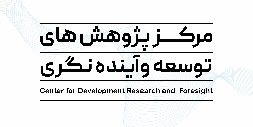 فرم ارزيابي گزارش پژوهشیفرم ارزيابي گزارش پژوهشیشماره:فرم ارزيابي گزارش پژوهشیفرم ارزيابي گزارش پژوهشیتاريخ:فرم ارزيابي گزارش پژوهشیفرم ارزيابي گزارش پژوهشیپيوستعنوان طرح:                                                                                                                                   عنوان طرح:                                                                                                                                   عنوان طرح:                                                                                                                                   عنوان طرح:                                                                                                                                   عنوان طرح:                                                                                                                                   نوع طرح: □ كاربردي □ توسعه‌ای                                   نوع طرح: □ كاربردي □ توسعه‌ای                                   اندازه طرح: □ بزرگ □ متوسط □ کوچکاندازه طرح: □ بزرگ □ متوسط □ کوچکاندازه طرح: □ بزرگ □ متوسط □ کوچکكارفرما / بهره‌بردار:كارفرما / بهره‌بردار:گروه پژوهشي:كد طرح: كد طرح: ارزیابیعنوان معيارسقف‌امتيازامتياز محتواييميزان ارتباط خروجي ارائه‌شده با شرح خدمات پروژه10محتواييميزان دستيابي به نتايج موردنظر و ارائه توصيه‌هاي اجرايي و كاربردي15محتوايينوآوري و ارائه‌طريق براي تحقيقات آتي5محتواييميزان پرداختن به مباني نظري و توانایی در تحليل موضوع15محتواييميزان تطابق روش انجام كار با پيشنهاديه (متدولوژي، جامعه آماري، نمونه‌گيري و روش تجزیه‌وتحلیل)15محتواييميزان توانایی در آزمون فرضيه‌هاي تحقیق10محتواييميزان توجه به ادبيات موضوع و استفاده از آخرين منابع و مأخذ معتبر10نگارشيرعايت آيين نگارش5نگارشييكنواختي در نگارش و قابل‌فهم بودن متن5نگارشيفصل‌بندی، زيرفصل‌ها، سيستم شماره‌گذاري5نگارشيگويا و كافي بودن و كيفيت جداول، تصاوير، نمودارها و زيرنويس‌ها5جمعجمع100اشكالات:پیشنهاد‌ها:جهت درج در بانک اطلاعات پژوهشی مرکز، لطفاً مشخصات خود را ثبت نماییدنام و نام خانوادگی داور:                                                 مدرك تحصيلي:                                نام دانشگاه / دانشكده:                                                   مرتبه علمي:حوزه تخصصي:آدرس:شماره تلفن:                                                                   ايميل: حساب بانکی:    نام بانک                                                شماره حساب                             تاریخ / امضاء: